_________, a los ______de ________ de 20__ 	             	 	 	 	   (Ciudad)                                (Fecha)                                    Señor/a: Unidad de Educación a Distancia/Unidad de Educación PresencialUNIVERSIDAD DE LAS FUERZAS ARMADAS – ESPE Yo, .………………………………………..…… con cédula de ciudadanía No. …………………, ID: ………….……………. aspirante del Curso de Nivelación de la Carrera de ………………………………………..………………. con modalidad: presencial (    ) / en línea (  ), me permito solicitar a usted, señor/a Director/a, amparado en lo determinado en el Art. 88 literal c del Reglamento de Régimen Académico emitido por el CES, solicito se conceda MATRÍCULA ESPECIAL en el Curso de Nivelación.Lo cual lo fundamento en:  No estoy matriculado de manera ordinaria o extraordinaria en el Curso de Nivelación. No realice matrícula ordinaria ni extraordinaria, por cuanto se presentó la siguiente circunstancia de  caso fortuito o fuerza mayor, para lo cual adjunto la documentación original/copia certificada: 	(      ) Enfermedad 	 	 	 	 	(       ) Acto de la administración 	(      ) Desastre natural  	 	 	 	(       ) Otro Descripción: ……………………………………………………………………………………….. ……………………………………………………………………………………………………….. ……………………………………………………………………………………………………….. ……………………………………………………………………………………………………….. ……………………………………………………………………………………………………….. ……………………………………………………………………………………………………….. Anexo los siguientes documentos: ………………………………………………………………………………………………………………………………………………………………………………………………………… …………………………………………………………………………………………………… …………………………………………………………………………………………………… Atentamente, (f) ……………………….…………………………… Nombre: ……………………………………………. C.C  ……………………………… Correo:    …………………………………….……. Teléfono: …………………………… CÓDIGO DE DOCUMENTO: UARG-FOR-v1-2018-013                                                                                                  REV. UPDI: F.MORENO                                                           CODIGO: FRM 4.1.013                                                                                                                                                           FECHA: 10-SEP-2019                                                           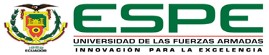 FORMATO SOLICITUDES MATRÍCULA ESPECIALUnidad de Admisión y Registro Unidad de Admisión y Registro FORMATO SOLICITUDES MATRÍCULA ESPECIALPÁGINA:   1 DE 1 